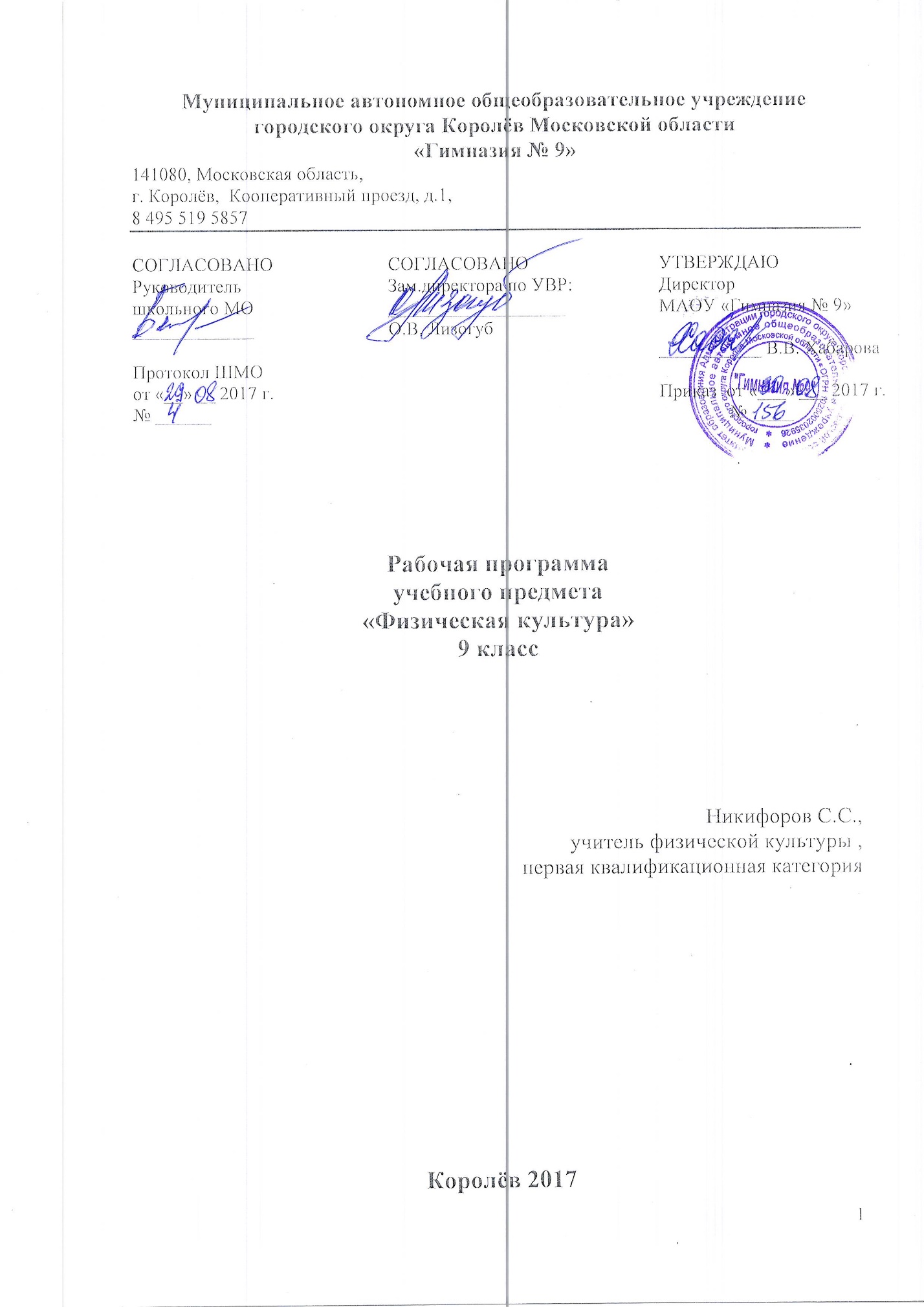 ПОЯСНИТЕЛЬНАЯ ЗАПИСКАЦелью освоения рабочей программы является всестороннее развитие личности обучающегося посредством формирования его физической культуры. Она решает следующие задачи:укрепление здоровья, улучшение осанки, профилактика плоскостопия;овладение школой движения;развитие двигательных (кондиционных и координационных) способностей;формирование элементарных знаний о личной гигиене, режиме дня, влиянии физических упражнений на состояние здоровья; воспитание дисциплинированности, доброжелательного отношения к товарищам, честности, отзывчивости, смелости во время выполнения физических упражнений; приобщение к самостоятельным занятиям физическими упражнения, подвижными играми, использование их в свободное время.Рабочая программа:- составлена с учетом возрастных и физиологических особенностей обучающихся и содержит основные компоненты государственного стандарта образования;- учитывает основные методологические принципы личностного и деятельностного подходов, оптимизации и интенсификации образовательной деятельности;- предполагает обучение жизненно важным двигательным навыкам и умениям и позволяет приобрести необходимые знания в области физической культуры и спорта;- формирует у обучающихся потребности и мотивы к систематическим занятиям физическими упражнениями, воспитание моральных и волевых качеств, в необходимости приобретения опыта общения;- формирует адекватную оценку собственных физических возможностей, воспитывает инициативность.Критерии оценивания двигательных навыков:Выставление оценок в классный журнал (по 5- балльной системе) – осуществляется следующим образом:«5» - упражнение выполнено правильно, легко, уверенно, в нужном ритме;«4» -  упражнение выполнено правильно, свободно, но при этом допущено две незначительных ошибки, например, небольшое нарушение ритма движения, смелости;«3» - упражнение выполнено, в основном правильно, но с одной значительной или с тремя незначительными ошибками, т.е. недостаточно четко и ритмично, с отдельными отклонениями в направлении амплитуды и других характерных движения – скорости, силы или наблюдается заметная скованность движения;«2» - упражнение выполнено неправильно, с нарушением схемы движения, с двумя-тремя значительными ошибками, с пропуском отдельных элементов.Кроме оценок за физическую подготовленность учитель ставит оценки за освоение знаний и двигательных умений (их объем определен образовательным стандартом). Критерии оценки может определять сам педагог, не вступая в противоречие с образовательным стандартом.Итоговые оценки: оценка за четверть и полугодие выводится на основании текущих оценок, поставленных в классный журнал. Итоговая оценка за год выставляется на основании четвертных.Оценка по учебному предмету обучающимся, имеющим специальную медицинскую группу, либо освобождённым от физической нагрузки на длительный период, выставляется учителем при оценивании теоретических знаний по предмету.Планируемые предметные результаты освоения учебного предметаОбучающийся научится:понимать роль и значения физической культуры в формировании личностных качеств, в активном включении в здоровый образ жизни, укреплении и сохранении индивидуального здоровья;раскрывать базовые понятия и термины физической культуры, применять их в процессе совместных занятий физическими упражнениями со своими сверстниками, излагать с их помощью особенности техники двигательных действий и физических упражнений, развития физических качеств;разрабатывать содержание самостоятельных занятий с физическими упражнениями, определять их направленность и формулировать задачи, рационально планировать режим дня и учебной недели;руководствоваться правилами оказания первой помощи при травмах и ушибах во время самостоятельных занятий физическими упражнениями; использовать занятия физической культурой, спортивные игры и спортивные соревнования для организации индивидуального отдыха и досуга, укрепления собственного здоровья, повышения уровня физических кондиций;самостоятельно проводить занятия по обучению двигательным действиям, анализировать особенности их выполнения, выявлять ошибки и своевременно устранять их;выполнять акробатические комбинации из числа хорошо освоенных упражнений;выполнять легкоатлетические упражнения в беге и в прыжках (в длину и высоту);выполнять общеразвивающие упражнения, целенаправленно воздействующие на развитие основных физических качеств (силы, быстроты, выносливости, гибкости и координации движений);Обучающийся получит возможность научиться:овладение системой знаний о физическом совершенствовании человека, освоение умений отбирать физические упражнения и регулировать физические нагрузки для самостоятельных систематических занятий с различной функциональной направленностью (оздоровительно, тренировочной, коррекционной, рекреативной и лечебной) с учётом индивидуальных возможностей и особенностей организма, планировать содержание этих занятий, включать их в режим учебного дня и учебной недели;приобретение опыта организации самостоятельных систематических занятий физической культурой с соблюдением правил техники безопасности и профилактики травматизма; освоение умения оказывать первую помощь или лёгких травмах; обогащение опыта совместной деятельности в организации и проведении занятий физической культурой, форм активного отдыха и досуга;расширение опыта организации и мониторинга физического развития и физической подготовленности; формирование умения вести наблюдение за динамикой развития своих основных физических качеств:  оценивать текучее состояние организма и определять тренирующее воздействие на него занятий физической культурой посредством использования стандартных физических нагрузок и функциональных проб,  определять индивидуальные режимы физической нагрузки, контролировать направленность её воздействия на организм во время самостоятельных занятий физическими упражнениями с разной целевой ориентацией;формирование умений выполнять комплексы общеразвивающих, оздоровительных и корригирующих упражнений учитывающих индивидуальные способности и особенно состояние здоровья и режим учебной деятельности; овладение основами технических действий, приёмами и физическими упражнениями из базовых видов спорта, умением исполнять их в разнообразных формах игровой и соревновательной деятельности; расширение двигательного опыта за счёт  упражнений, ориентированных на развитие основных физических качеств, повышение функциональных возможностей ос новых систем организма.характеризовать исторические вехи развития отечественного спортивного движения, великих спортсменов, принесших славу российскому спорту;осуществлять судейство по одному из осваиваемых видов спорта; выполнять тестовые нормативы Всероссийского физкультурно-спортивного комплекса «Готов к труду и обороне»;выполнять технико-тактические действия национальных видов спорта;Основной тип проведения занятий – комплексный урок. Комплексный урок – это урок, на котором совмещают изучение, закрепление или совершенствование двигательных навыков и развитие двигательных способностей школьников.Лыжная подготовка, 3-я четверть температурный режим до – 18*, в безветренную погоду.Возможна корректировка фактического планирования уроков в связи с погодными условиями.Содержание учебного предмета, курса с указанием форм организации учебных занятий, основных видов учебной деятельности.        Основы знаний по физической культуре осваиваются в ходе освоения конкретных технических навыков и умений, а также развития двигательных качеств. Этот раздел включает в себя: технику безопасности на уроках физической культуры; естественные основы (опорно-двигательный аппарат, значение нервной системы в управлении движениями, защитные свойства организма и их профилактика);  социально-психологические основы (совершенствование и самосовершенствование физических способностей, гигиенические основы организации самостоятельных занятий, анализ техники физических упражнений); культурно-исторические основы (изучение учебной и специальной литературы, подготовка сообщений и докладов); изучение приемов закаливания и способов самоконтроля.        Спортивные игры включают обучение технико-тактическим действиям одной из спортивных игр (баскетбол, волейбол, футбол), позволяют с помощью игровых упражнений и форм обучать детей согласовывать индивидуальные и простые командные действия в нападении и в защите.         Гимнастика с элементами акробатики содержит усложнения   упражнений в построениях и перестроениях, в общеразвивающих упражнениях без предмета и с предметами; акробатические упражнения, опорные прыжки, упражнения в висах и упорах, упражнения в равновесии. В этом разделе усиливается дифференцированный подход к мальчикам и девочкам при выборе снарядов, дозировке гимнастических упражнений.          Легкая атлетика предполагает обучение бегу на короткие и средние дистанции, прыжкам в длину и метаниям. Правильное применение материала по легкой атлетике способствует воспитанию морально-волевых качеств и укреплению здоровья. Естественность и доступность легкоатлетических упражнений позволяет формировать у учащихся умения самостоятельно использовать их в конкретных условиях проживания.        Лыжная подготовка позволяет освоить учащимся лыжные ходы, повороты, подъемы, спуски и торможения. Успешное освоение техники передвижений на лыжах способствует развитию выносливости и достижению наиболее высоких результатов.       Классическая методика выделяет следующие типы и формы уроков:- сообщение нового материала. Структура занятия следующая: актуализация (организационный момент) на нем привлекается внимание детей, решаются вопросы касательно отсутствующих, дежурных; сообщение темы урока и тех целей, которые необходимо на нем достичь; основная часть – работа над новым материалом;- закрепление пройденного;- систематизация и закрепление пройденного. Обычно проводятся перед контрольными и зачетными занятиями.- комбинированный урок. На подобном занятии может быть, например, одновременно сообщение нового и практическая его отработка. Также комбинируется систематизация и контроль. - урок тестирования. - мониторинг уровня физической подготовленности обучающихся:- игровая форма:- индивидуальная (работа по заданию):- урок - общественной практики (судейство игры): особое внимание уделяется практическим навыкам самих учащихся.- видео урок:- беседа, рассказ.- урок контроля знаний и умений. Главная цель такого занятия – проверить, насколько хорошо дети усвоили материал.Календарно-тематическое планирование с указанием количества часов, отводимых на освоение каждой темыПланирование учебного материала по четвертямКалендарно-тематическое планированиеучащиеся 9-х классов на 2017-2018 учебный годРаздел программыКоличество часовКоличество часовКоличество часовКоличество часовКоличество часовРаздел программыОбщееПо учебным четвертямПо учебным четвертямПо учебным четвертямПо учебным четвертямРаздел программыОбщее1234Знания по физической культуреВ процессе урока. В процессе урока. В процессе урока. В процессе урока. Гимнастика с элементами акробатики 1515Легкая атлетика 241212Лыжная подготовка15 15Спортивные игры:Футбол.Баскетбол.Волейбол.121521211512Резерв:3Всего:10227213024№ урокаТема урокаДата проведения1 четверть (27 часа)1 четверть (27 часа)1 четверть (27 часа)1Техника безопасности на уроках легкой атлетике. Олимпийское движение.сентябрь2Техника спринтерского бега Высокий старт с опорой на руку. Стартовый разгон.сентябрь3Техника спринтерского бега. Низкий старт. Финиширование.сентябрь4Техника спринтерского бега.  Низкий старт.сентябрь5Техника спринтерского бега.  Низкий старт.сентябрь6Техника длительного бега. Чередующий бег.сентябрь7Техника длительного бега. Равномерный бег.сентябрь8Техника длительного бега. Длинные дистанции.сентябрь9Техника метания гранаты (250 гр) с местасентябрь10Техника метания гранаты (250 гр) с местасентябрь11Техника эстафетного бега. Правила передачи палочки.сентябрь12Техника прыжка в длину с разбега способом «шагом». Разбег.сентябрь13Техника прыжка в длину(отталкивания и приземление)сентябрь14Техника прыжка в длину с места и разбега.сентябрь15Техника метания малого мяча с места и разбега.сентябрь16Техника метания малого мяча. Бросок набивного мяча.Сентябрь-октябрь17Техника безопасности на уроках спортивных игр.Сентябрь-октябрь18Техника передвижений, остановок, поворотов и стоек в баскетболеСентябрь-октябрь19Техника ведения баскетбольного мяча на месте и в движенииОктябрь20Техника ведения мяча с пассивным сопротивлением защитника.Октябрь21Техника ведения мяча с пассивным сопротивлением защитника.Октябрь22Техника ведения баскетбольного мяча. Тактика нападения.Октябрь23Техника передач и бросков в баскетболе.  Бросок двумя руками от головы в прыжке.Октябрь24Техника передач и бросков в баскетболе.  Бросок двумя руками от головы в прыжке.Октябрь25Техника передач и бросков в баскетболе.  Бросок двумя руками от головы в прыжке.Октябрь26Техника передач и бросков в баскетболе.  Бросок двумя руками от головы в прыжке.Октябрь27Техника передач и бросков в баскетболе.  Бросок двумя руками от головы в прыжке.Октябрь2 четверть (21 час)2 четверть (21 час)2 четверть (21 час)28Техника безопасности на уроках гимнастики. Страховка и помощь.Ноябрь 29Техника выполнения строевых приёмов и выполнение командНоябрь 30Техника выполнения строевых приёмов и выполнение командНоябрь 31Техника выполнения ОРУ на месте без предмета Ноябрь 32Техника выполнения ОРУ на месте с предметом Ноябрь 33Техника выполнения висов и упоровНоябрь 34Техника выполнения висов и упоровНоябрь 35Техника выполнения опорных прыжковНоябрь 36Техника выполнения опорных прыжковНоябрь 37Техника выполнения опорных прыжковНоябрь 38Техника выполнения опорных прыжковНоябрь 39Техника выполнения акробатических упражненийНоябрь 40Техника выполнения акробатических упражненийНоябрь - декабрь41Техника выполнения акробатических упражненийНоябрь - декабрь42Техника выполнения акробатических упражненийНоябрь - декабрь43Техника выполнения акробатических упражненийДекабрь44Техника выполнения акробатических упражненийДекабрь45Упражнения в равновесииДекабрь46Упражнения в равновесииДекабрь47Техника выполнения силовых упражнений (лазание по шесту)Декабрь48Техника выполнения силовых упражнений (лазание по шесту)Декабрь3 четверть (30часов)3 четверть (30часов)3 четверть (30часов)49Техника безопасности на уроках лыжной подготовки. История возникновения лыжного спорта.Январь 50Техника попеременного двухшажного хода Январь 51Техника попеременного двухшажного хода    Январь 52Техника попеременного двухшажного хода  Январь53Техника выполнения одновременных   ходов.Январь54Техника одновременного безшажного ходаЯнварь55Техника одновременного одношажного ходаЯнварь-февраль 56Техника одновременного одношажного хода (стартовый вариант).Январь-февраль 57Техника перехода с попеременного хода на одновременные ходы.Январь-февраль 58Техника перехода с попеременного хода на одновременные ходы.Февраль 59Техника перехода с попеременного хода на одновременные ходы.Февраль 60Техника попеременного четырёхшажного хода. Правильность работы рук.Февраль 61Техника попеременного четырёхшажного хода. Согласованность работы рук и ног.Февраль 62Техника попеременного четырёхшажного хода.Февраль 63Техника выполнения конькового хода. Работа рук. Февраль 64Техника выполнения конькового хода. Работа ног. Февраль 65Техника выполнения конькового ходаФевраль 66Техника выполнения конькового хода. Координация движений.Февраль 67Техника преодоления контруклона.Февраль 68Техника выполнения поворотов на месте и в движении. Торможения.Февраль 69Совершенствование изученных ходов, поворотов, подъёмов, торможенияФевраль 70Техника безопасности на уроках спортивных игр. Техника   передвижений в волейболе.Март 71Техника передачи мяча сверху у сетки.Март 72Техника передачи мяча сверху у сетки.Март 73Техника передачи мяча сверху через сетку в прыжке.Март 74Техника передачи мяча сверху через сетку в прыжке.Март 75Техника приема мяча, отраженного сеткой.Март 76Техника приема мяча, отраженного сеткой.Март 77Техника верхней прямой подачи. Нижняя прямая подачаМарт 78Техника верхней прямой подачи. Нижняя прямая подачаМарт 4четверть (24 часа)4четверть (24 часа)4четверть (24 часа)79Техника безопасности на уроках спортивных игр. Правила судейства.Март 80Техника передвижений, поворотов, остановок и стоек в баскетболеМарт 81Техника ведения мяча с изменением высоты отскока.Март 82Техника ведения мяча в различных стойках на месте и в движении    Апрель 83Техника передачи мяча от груди на месте, с шага с отскоком и без.    Апрель 84Техника передачи мяча от груди на месте, с шага с отскоком и без.        Апрель 85Техника передачи мяча от груди в движении с отскоком и без.    Апрель 86Техника передачи мяча от груди в движении с отскоком и без.    Апрель 87Техника выполнения длинных передач. Тактические действия в нападении.Апрель 88Техника выполнения длинных передач. Тактические действия в нападении.Апрель 89Техника броска мяча одной и двумя руками в прыжке. Зонная защита.Апрель 90Техника броска мяча одной и двумя руками в прыжке. Зонная защита.Апрель 91Техника безопасности на уроках легкой атлетике.  Техника низкого старта. Апрель -Май 92Техника спринтерского бега. Техника   низкого старта. Апрель -Май 93Техника спринтерского бега. Техника низкого старта. Апрель -Май 94Техника бега на длинные дистанции. Подбор дыхания.Май 95Техника бега на длинные дистанции. Подбор дыхания.Май 96Техника метания гранаты с места (250гр).Май 97Техника прыжка в длину с разбега способом «шагом». Май 98Техника прыжка в длину с разбега способом «шагом». Май 99Техника эстафетного бега.Май 100Техника эстафетного бега.Май 101Техника метания малого мяча в цель и на дальность с разбега.Май 102Техника метания малого мяча в цель и на дальность с разбега.Май 103Техника метания малого мяча в цель и на дальность с разбега. май104Техника метания малого мяча в цель и на дальность с разбега. май105Техника метания малого мяча в цель и на дальность с разбега. май